                            KARTY PRACY DLA TRZYLATKÓW O ZAWODZIE LEKARZA-(12-16.04.2021 r.)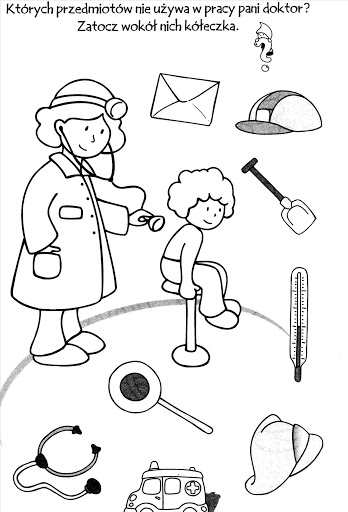                                                       POKOLORUJ OBRAZEK LEKARZA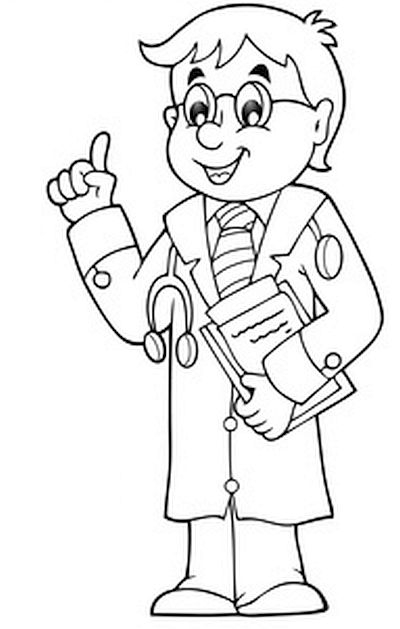 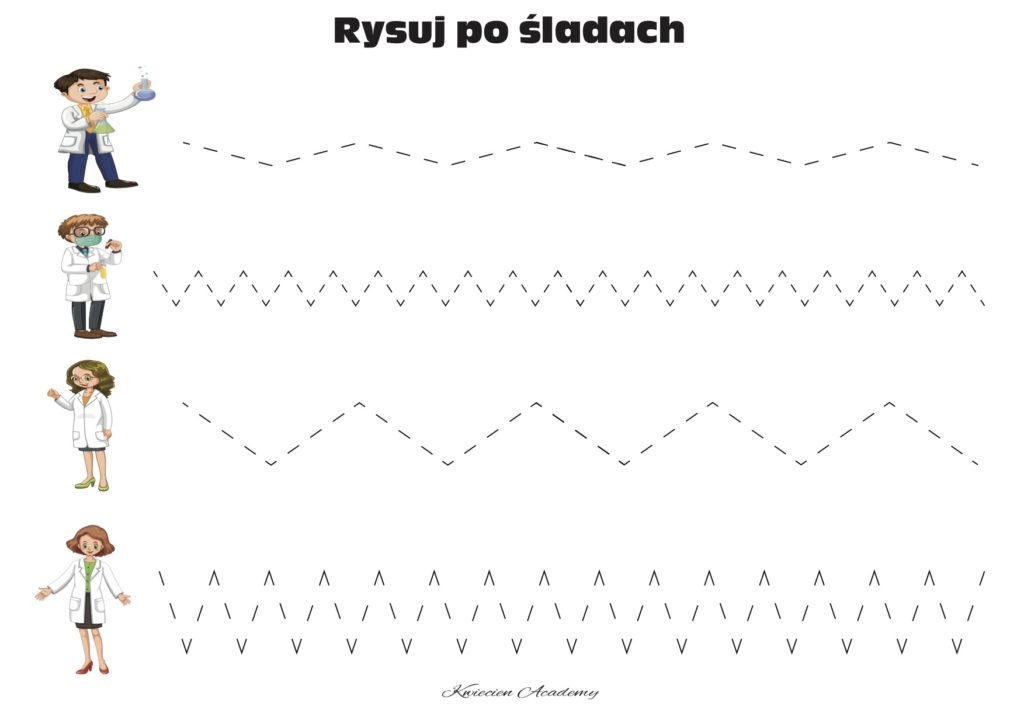 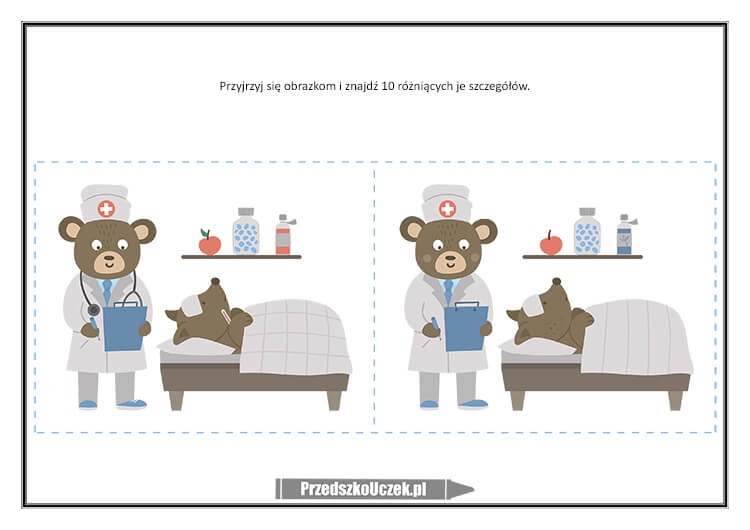 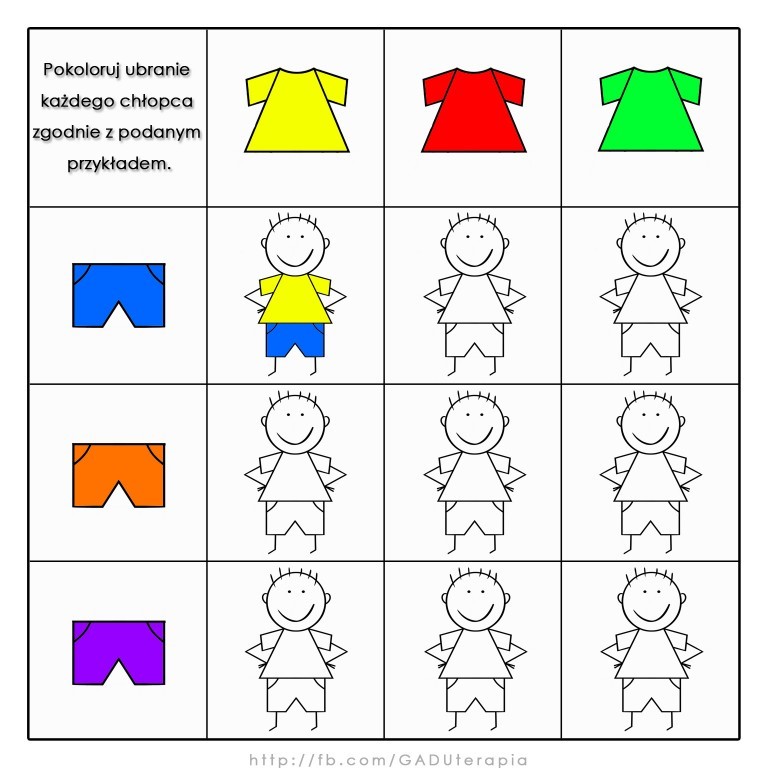                                           ĆWICZENIE GRAFOMOTORYCZNE DLA TRZYLATKÓW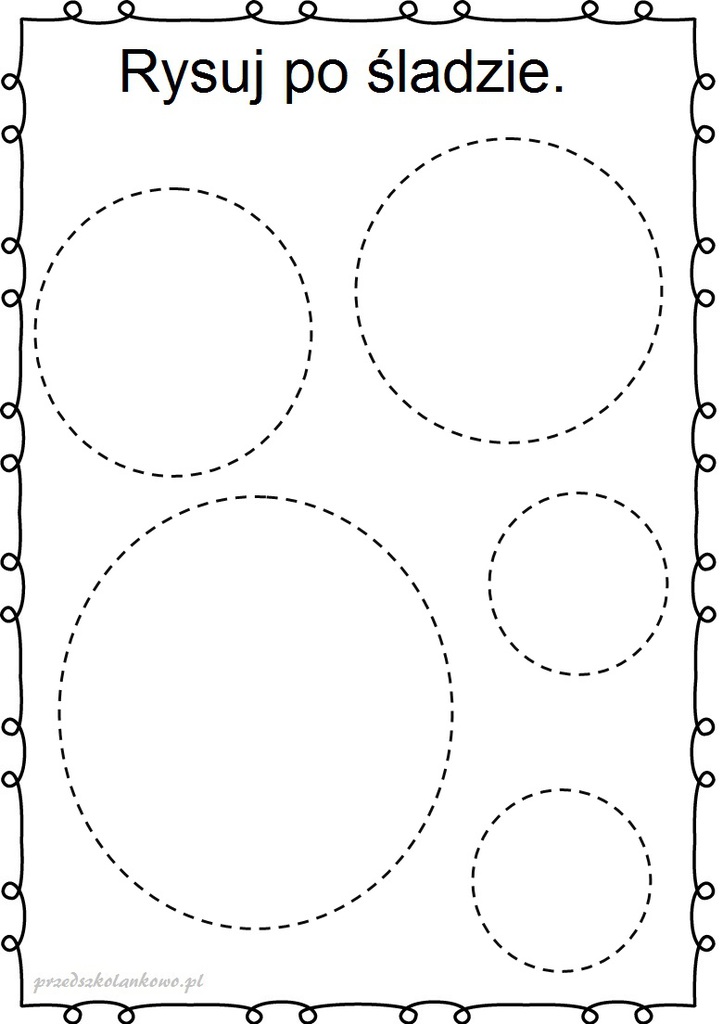 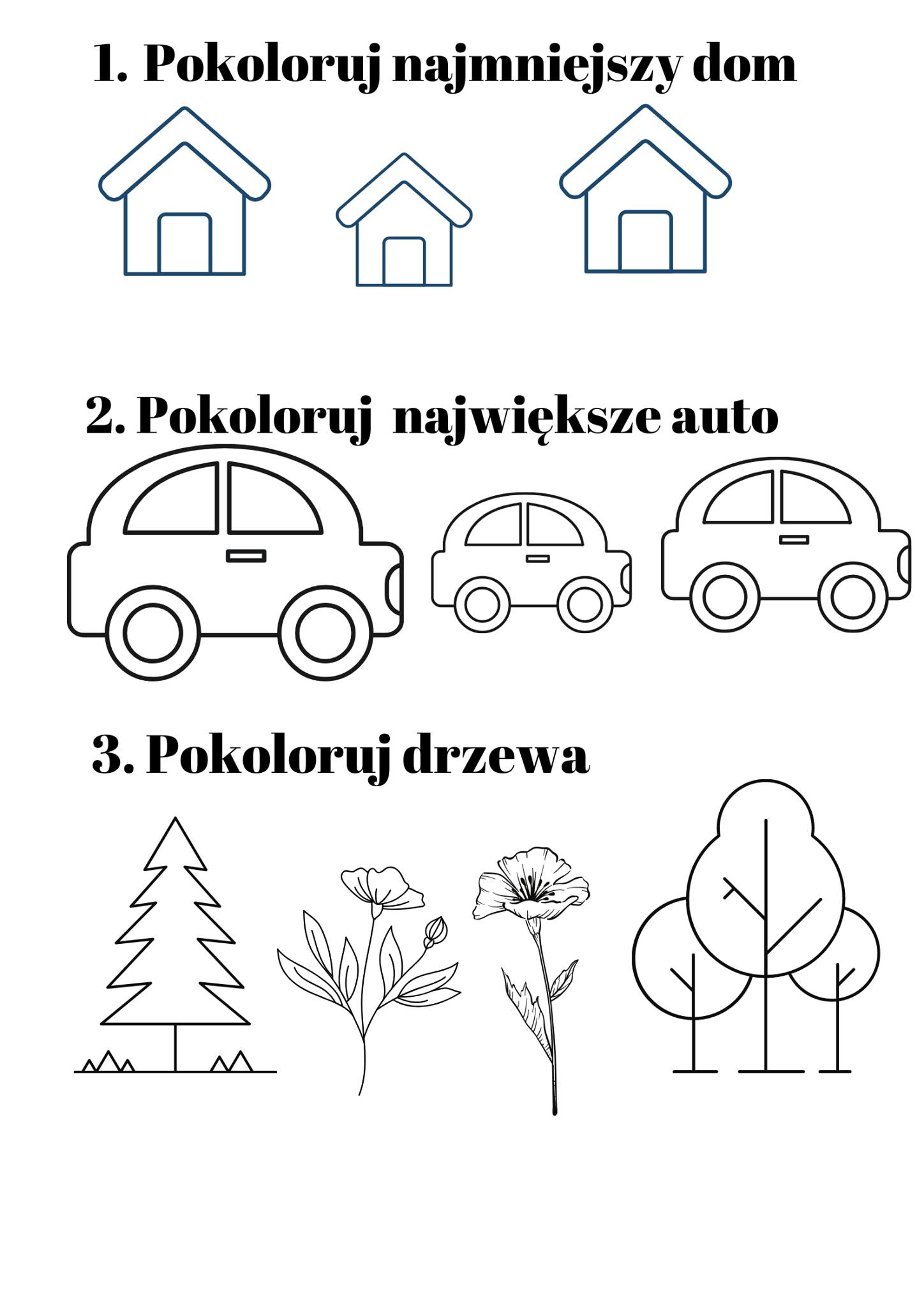 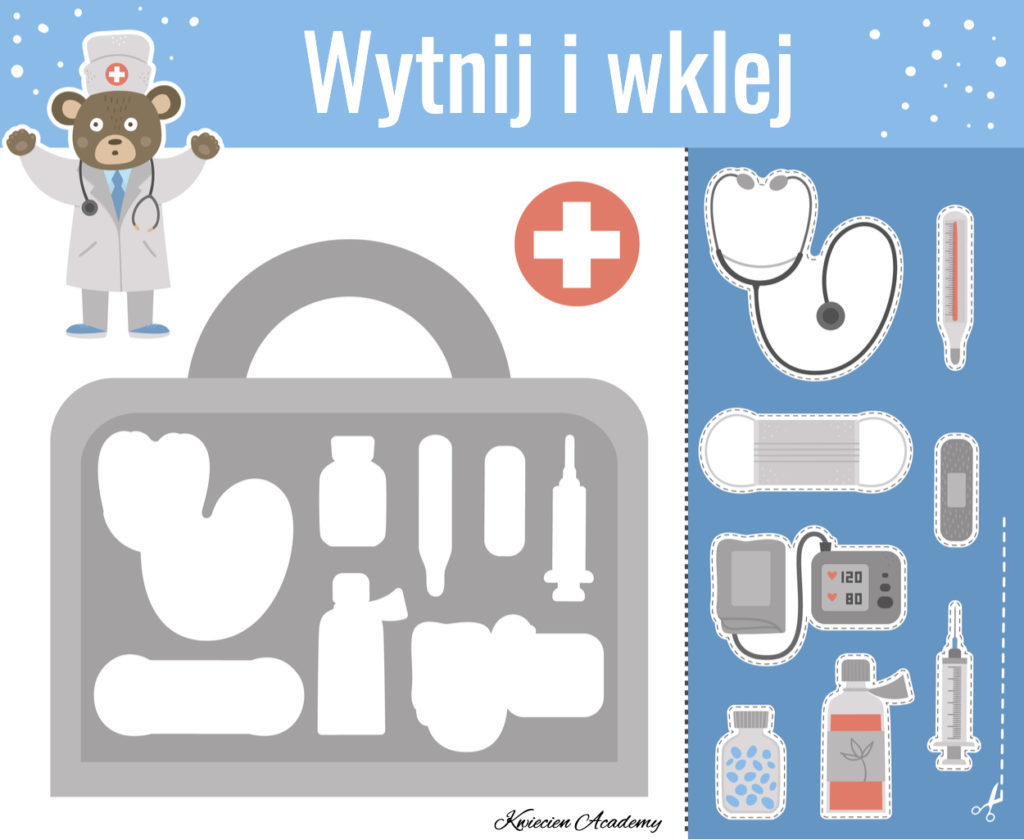 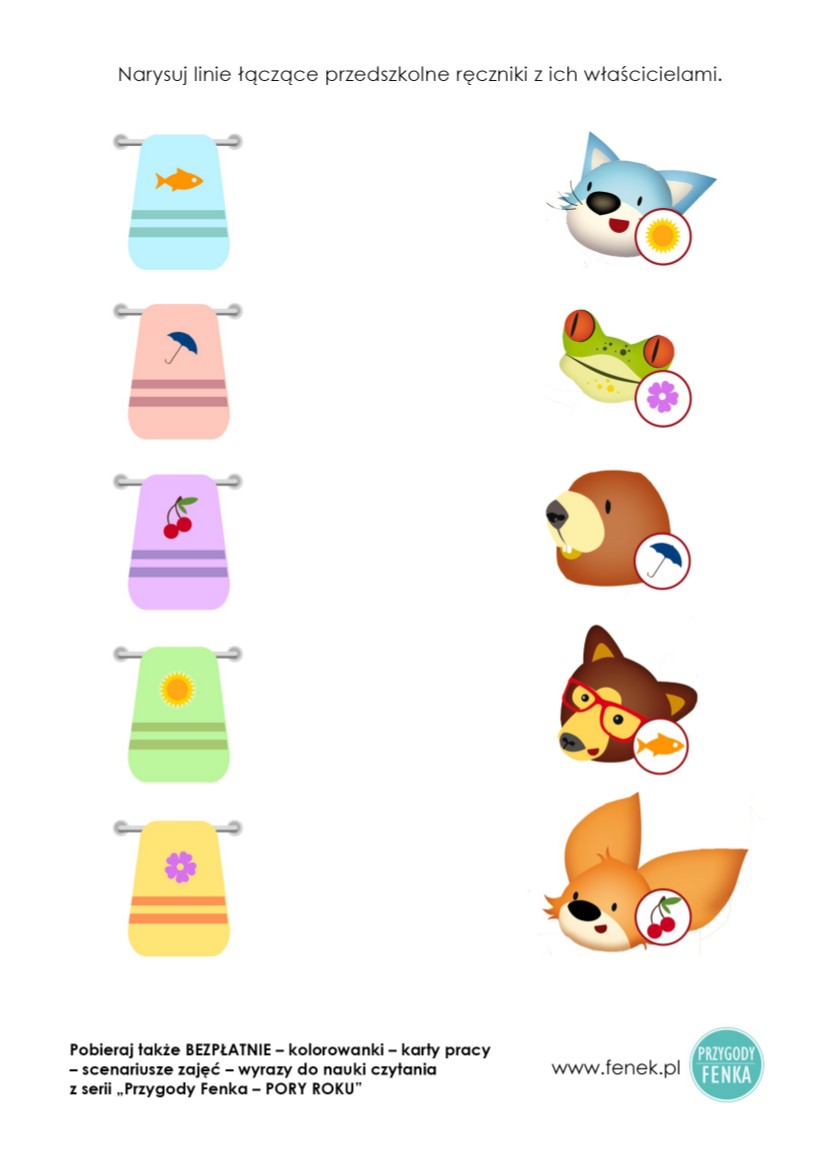 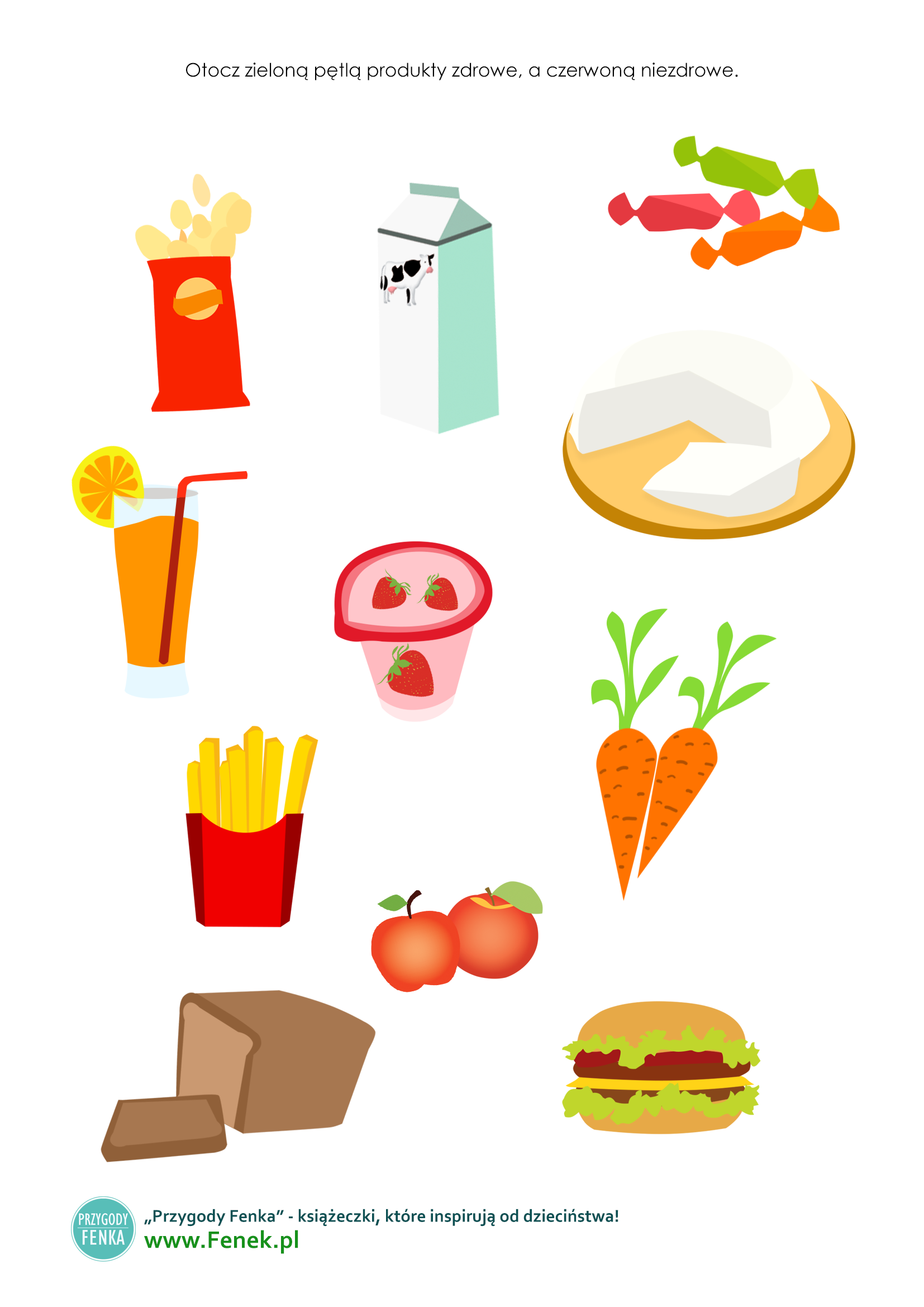 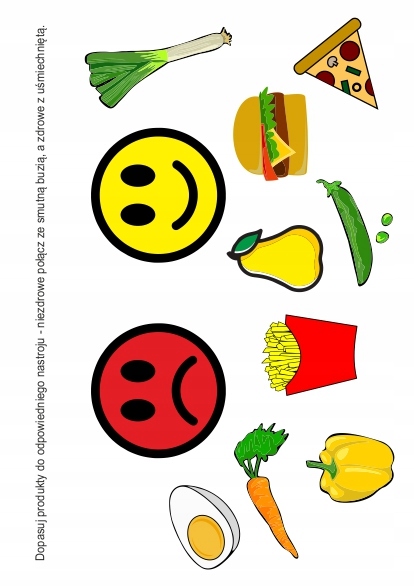 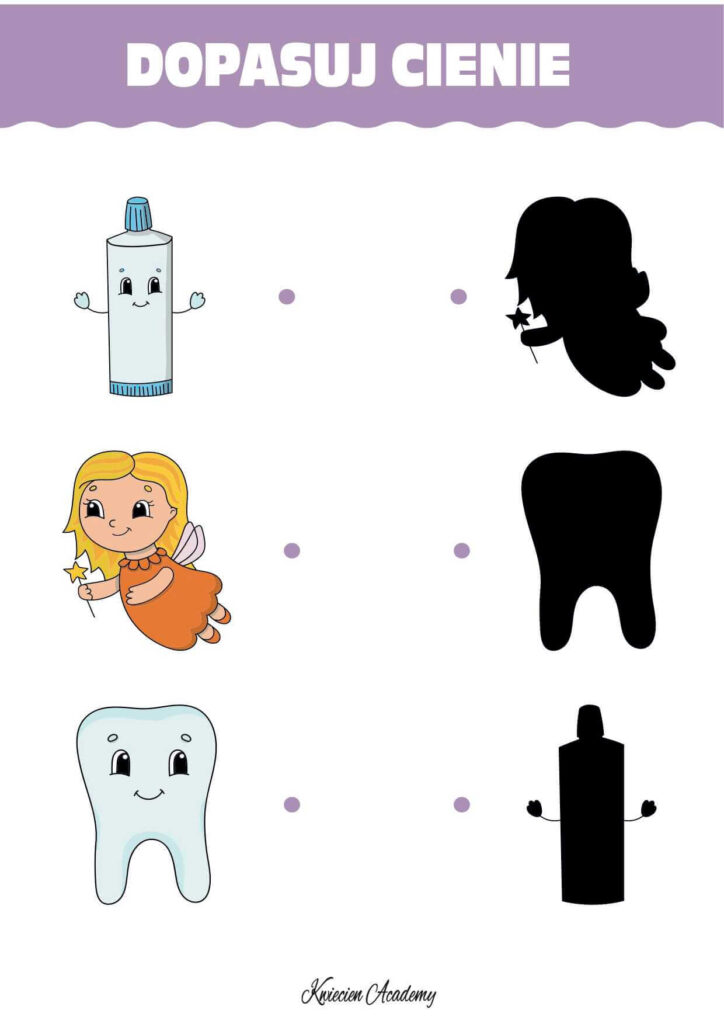                                              OBRAZKI DO OMÓWIENIA- HIGIENA RĄK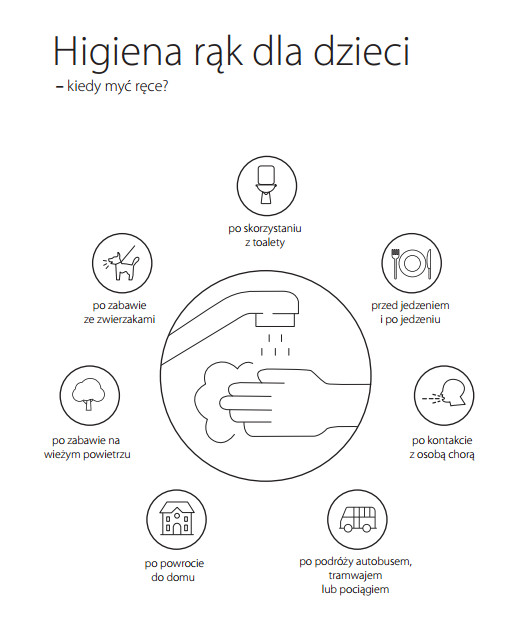 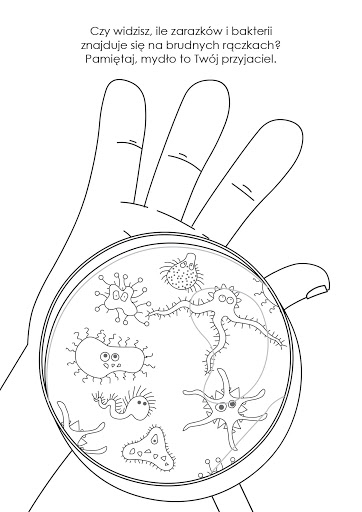 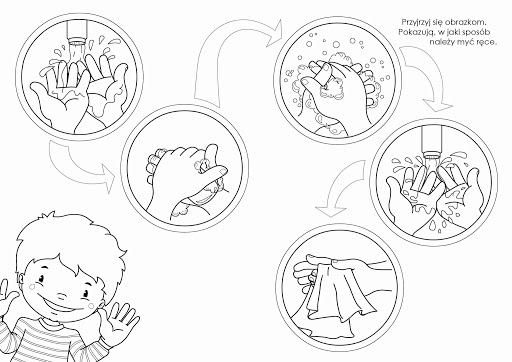 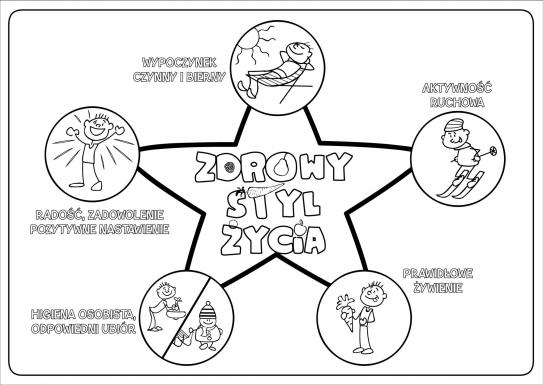 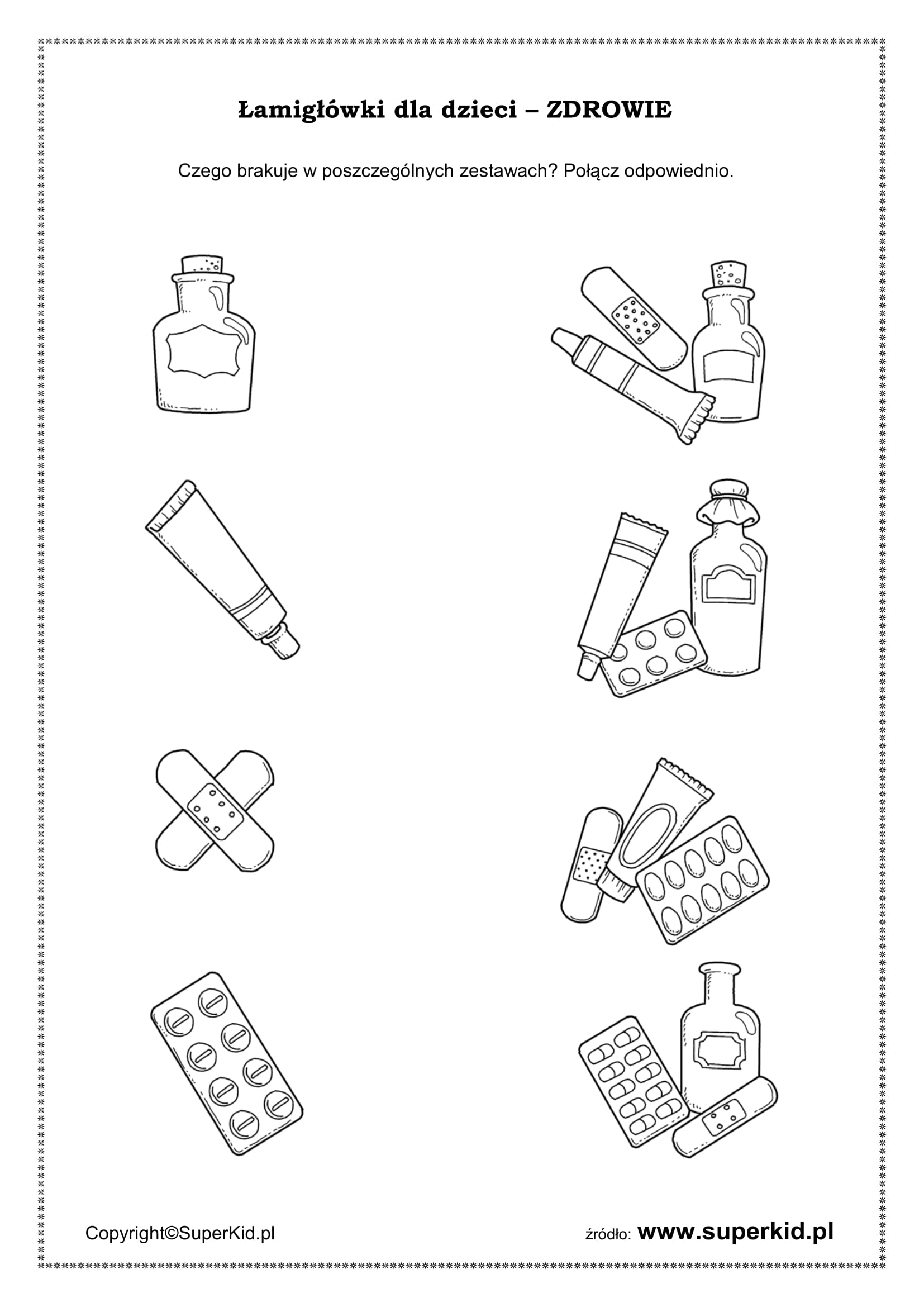 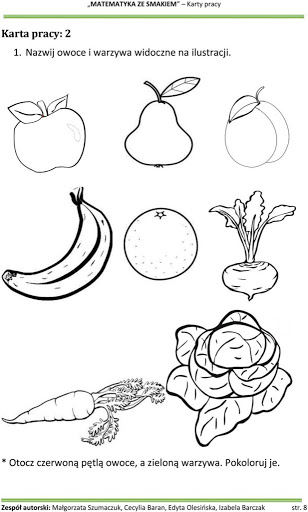 